武汉唯柯医疗科技有限公司于2018年7月18日成立，地处国家自主创新示范区、中国(湖北)自由贸易试验区武汉片区双核心腹地，主要经营范围包括三类医疗器械的研发、技术服务、生产和销售，是一家致力于心脑血管疾病尤其是结构性心脏病微创介入领域的创新型企业。       公司创始人、研发及管理团队由结构性心脏病介入专家、心脏外科专家、金属材料学专家、编织器械生产研发专家、III类医疗器械注册专家共同组成，形成强大的医研企结合。公司先后申请专利50余项，其中国内发明专利 41项，实用新型专利5项，PCT 专利1项，战略性布局集中于结构性心脏病介入治疗领域，产品及技术紧跟国际最前沿领域。【招聘岗位】1、研发助理（临床/药学），主要负责协助新产品研发，联合产品经理进行产品医学分析，共同确定产品定位和相关诉求等相关工作；要求本科及以上学历，生物及医学类专业，；2、研发助理（生物材料），主要负责协助瓣膜的结构设计工作，研究瓣膜的工作原理，优化产品功能实现等相关工作 ，要求本科及以上学历（硕士优先），机械、生物医学工程、高分子材料相关专业；3、研发助理（高分子材料），主要负责参与介入医疗器械的研发，参与鞘管类产品的测试方法建立及优化等相关工作，要求硕士及以上学历，机械/生物医学工程/金属材料类专业；4、研发助理（机械设计），参与介入医疗器械的研发，参与支架类产品的测试方法建立及优化等相关工作，要求硕士及以上学历，机械/生物医学工程/金属材料类专业；5、管培生（企业管理/工商管理/财务管理），主要负责医疗器械行业、细分市场、目标客户市场调研和信息收集，负责公司品牌相关介质的日常管理与维护等相关工作，要求本科及以上学历，企业管理、工商管理、心理学、财务管理等相关专业；【薪资福利】1、研发类岗位7-10k/月，管培生类5-8k/月；2、定期体检，免费咖啡，五险一金，周末双休，免费培训、生日会、带薪年假、房补、项目奖金、年终奖、下午茶、生日福利、朝九晚五等；【地点】武汉【简历投递链接】https://wj.qq.com/s2/10956382/2bd2/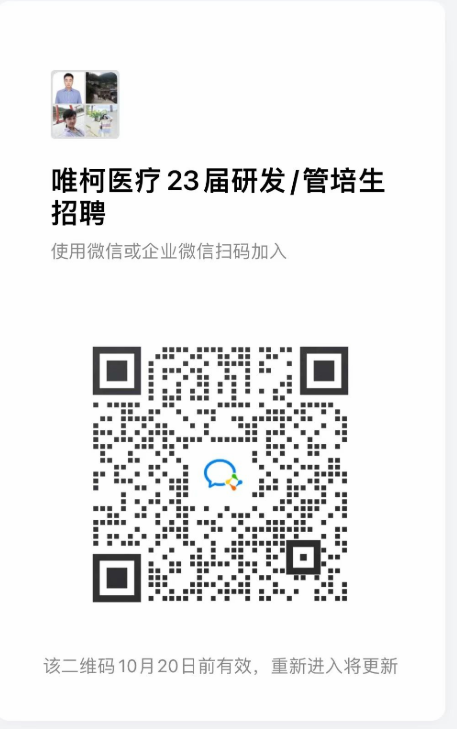 